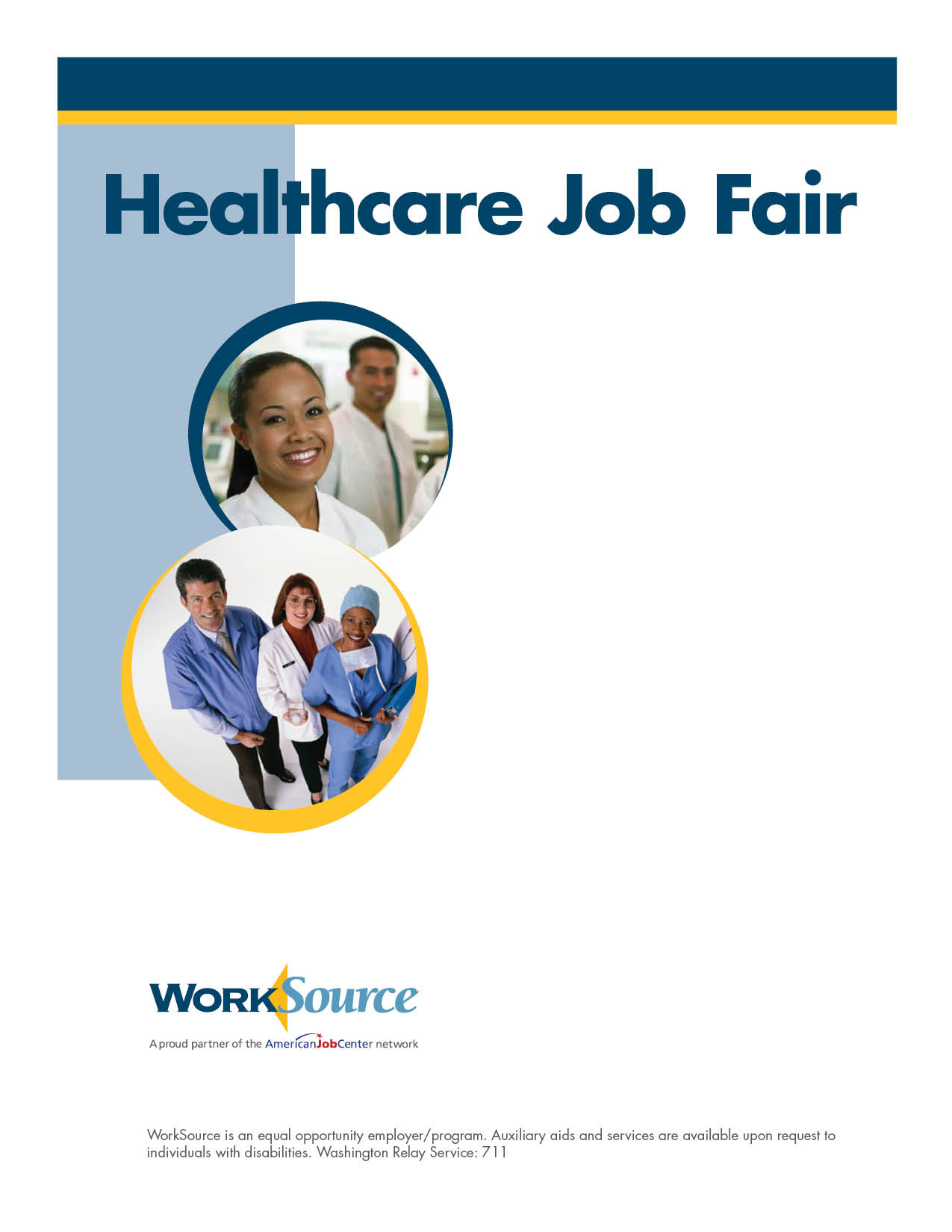 March 23
10 a.m. to 2 p.m.WorkSource Everett3201 Smith AveFourth floorCalling all businesseswith healthcare positions!WorkSource is hosting a hiring event just for your company’s healthcare hiring needs.Our extensive job-seeker inventory includes hundreds of people with healthcare experience.Booth space is limited. Sign up by March 16.For more information, contactCarol Young at 425-673-3316.